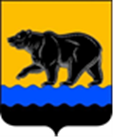 СЧЁТНАЯ ПАЛАТА ГОРОДА НЕФТЕЮГАНСКА16 мкрн., д. 23, помещение № 97, г. Нефтеюганск, Ханты-Мансийский автономный округ - Югра(Тюменская область), 628310, телефон: 20-30-54, факс: 20-30-63 е-mail: sp-ugansk@mail.ru_____________________________________________________________________________________ЗАКЛЮЧЕНИЕ на проект изменений в муниципальную программу 
города Нефтеюганска «Профилактика терроризма в городе Нефтеюганске»Счётная палата города Нефтеюганска на основании статьи 157 Бюджетного кодекса Российской Федерации, Положения о Счётной палате города Нефтеюганска, утверждённого решением Думы города Нефтеюганска от 22.12.2021 № 56-VII, рассмотрев проект изменений в муниципальную программу города Нефтеюганска «Профилактика терроризма в городе Нефтеюганске» (далее по тексту – проект изменений), сообщает следующее:1. При проведении экспертно - аналитического мероприятия учитывалось наличие экспертизы проекта изменений в муниципальную программу:1.1. Департамента финансов администрации города Нефтеюганска на предмет его соответствия бюджетному законодательству Российской Федерации и возможности финансового обеспечения её реализации из бюджета города Нефтеюганска.1.2. Департамента экономического развития администрации города Нефтеюганска на предмет соответствия:- муниципальной программы Порядку принятия решения о разработке муниципальных программ города Нефтеюганска, их формирования, утверждения и реализации, утверждённому постановлением администрации города Нефтеюганска от 18.04.2019 № 77-нп «О модельной муниципальной программе города Нефтеюганска, порядке принятия решения о разработке муниципальных программ города Нефтеюганска, их формирования, утверждения и реализации» (далее по тексту – Порядок от 18.04.2019 № 77-нп);- программных мероприятий целям муниципальной программы;- сроков её реализации задачам;- целевых показателей, характеризующих результаты реализации муниципальной программы, показателям экономической, бюджетной и социальной эффективности;- требованиям, установленным нормативными правовыми актами в сфере управления проектной деятельностью.Предоставленный проект изменений соответствует Порядку от 18.04.2019 № 77-нп.3. Проектом изменений планируется:3.1. Увеличить целевой показатель «Доля обеспеченности средствами антитеррористической защищенности объектов, находящихся в ведении муниципального образования (%)» до 87,5 %. 3.2. Увеличить финансирование мероприятия «Повышение уровня антитеррористической защищенности муниципальных объектов» за счёт средств местного бюджета на сумму 3 142,309 тыс. рублей, в том числе:  - департаменту образования администрации города Нефтеюганска на сумму 1 036,318 тыс. рублей, в целях приобретения оборудования (система контроля управления доступом (калитки, входные группы), видеорегистратор, видеокамера купольная) для подведомственных учреждений; - комитету культуры и туризма администрации города Нефтеюганска на сумму 2 105,991 тыс. рублей, в целях приобретения видеодомофонов, монтажа, установки и проведения пусконаладочных работ систем внутреннего и уличного охранного наблюдения, а также системы контроля и управления доступом (СКУД).4. Финансовые показатели, содержащиеся в проекте изменений, соответствуют расчётам, представленным на экспертизу.По итогам проведения экспертизы замечания и предложения отсутствуют.Председатель 									   С.А. ГичкинаИсполнитель:инспектор инспекторского отдела № 3Счётной палаты города НефтеюганскаТатаринова Ольга Анатольевна тел. 8(3463)20-30-54Исх.СП-197-3 от 10.04.2023